Міністерство освіти і науки УкраїниЛьвівський національний університет імені Івана ФранкаФакультет журналістикиКафедра зарубіжної преси та інформаціїЗатверджено на засіданні кафедри зарубіжної преси та інформації факультету журналістики Львівського національного університету імені Івана Франка(протокол № 15 від 22.06.2023 р.)Завідувач кафедри – доктор наук із соціальних комунікацій, професор М. Г. ЖИТАРЮК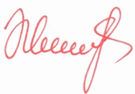 Силабус з навчальної дисципліни«ГАРЯЧІ ТОЧКИ” ПЛАНЕТИ: МАС-МЕДІЙНИЙ АСПЕКТ»,що викладається в межах ОСВІТНЬО-ПРОФЕСІЙНОЇ ПРОГРАМИ «МІЖНАРОДНА ЖУРНАЛІСТИКА»другого (магістерського) рівня вищої освітидля здобувачів зі спеціальності 061 – журналістикаЛьвів – 2023СХЕМА КУРСУПідготував проф. М. Г. ЖИТАРЮКНазва курсу«Гарячі точки» планети: мас-медійний аспект»Адреса викладання курсуВул. Генерала Чупринки, 49, ЛьвівФакультет та кафедра, за якою закріплена дисциплінаФакультет журналістики, кафедра зарубіжної преси та інформаціїГалузь знань, шифр та назва спеціальностіГалузь знань – 06 Журналістика, Спеціальність – 061 ЖурналістикаВикладач курсуЖитарюк Мар’ян Георгійович, доктор наук із соціальних комунікацій, професор, професор кафедри зарубіжної преси та інформаціїКонтактна інформація викладачаmaryan.zhytaryuk@lnu.edu.ua, http://journ.lnu.edu.ua/employee/zhytaryuk-m-h; https://orcid.org/0000-0002-5690-5701, Львів, вул. Генерала Чупринки, 49, каб. 304Консультації з курсу відбуваютьсяВівторок, 12.00-14.00 год, (вул. Генерала Чупринки, 49, ауд. 304), а також у день проведення лекцій/практичних занять, за попередньою домовленістю зі студентами. Можливі й онлайн консультації через Skype, Вайбер, Меседжер, Телеграм або подібні ресурси. Для погодження часу онлайн консультацій слід писати на електронну пошту викладача, у приват соціальних мереж або телефонувати.Сторінка курсуhttps://journ.lnu.edu.ua/wp-content/uploads/2023/09/sylabus-Hariachi-tochkyOPP2023.pdf Інформація про курсДисципліна «Гарячі точки» планети: мас-медійний аспект» є вибірковою дисципліною зі спеціальності 061 – журналістика для освітньої програми «Міжнародна журналістика», яка викладається в 2 семестрі в обсязі 3 кредитів (за Європейською Кредитно-Трансферною Системою ECTS).Коротка анотація курсуКурс «Гарячі точки» планети: мас-медійний аспект» адаптований до сучасних інформаційних умов, враховує національні і глобальні виклики системи ЗМК, норми міжнародного гуманітарного права і міжнародної нормативно-правової бази із забезпечення свободи висловлювань, інтеґрує традиційні й новаторські теоретико-методологічні підходи, сприяє інтелектуальній та універсальній підготовці фахівців із високою морально-етичною та психологічною стійкістю.Акцентовано на загальних правилах, прийомах і принципах журналістики, міжнародній та національній нормативно-правовій базі, на причинах і наслідках ведення психологічних, інформаційних та воєнних дій.Мета та цілі курсуМета курсу «Гарячі точки» планети: мас-медійний аспект» – дати комплексне уявлення про особливості екстремальної журналістики як творчо-продуктивного виду діяльності студентам факультету журналістики Львівського національного університету імені Івана Франка.Цілі (завдання) дисципліни – розвинути у майбутніх фахівців із журналістики та соціальних комунікацій професійний інтерес, спеціальні навики, морально-психологічну стійкість, підготувати їх до роботи в надзвичайних умовах, тобто підготувати фахівців, які могли б на основі адаптації одержаних теоретичних знань, закріплених на практичних заняттях, а також завдяки інтелектуальній та універсальній підготовці фахівців із високою морально-етичною та психологічною стійкістю фахово виконувати професійні обов’язки журналіста в екстремальних умовах (в зонах стихійного лиха, ескалації політичної напруги, в „гарячих точках” тощо).Література для вивчення дисципліниБазоваБурмагін Олександр, Опришко Людмила. Правові засади професійної діяльності журналіста / Посібник для журналістів. К., 2021. 91 с. http://surl.li/crutl Буроменський Михайло, Штурхецький Сергій, Білз Емма, Бетц Мішель, Шюпп Кріс, Казанжи Зоя. Журналістика в умовах конфлікту: передовий досвід та рекомендації: Посібник рекомендацій для працівників ЗМІ. Переклад: Даниленко Денис, Іванченко Ганна, Івкіна Олена, Рихло Олександр, Простак Олександр. К.: «Компанія ВАІТЕ», 2016. 118 с. https://www.osce.org/files/f/documents/9/3/254531.pdf Гнатовський М. М. Міжнародне гуманітарне право. Довідник для журналістів / М.М. Гнатовський, Т. Р. Короткий, Н. В. Хендель. 2-ге вид., доповн. Одеса : Фенікс, 2015. 92 с. http://surl.li/acbst Земляна Ірина. Журналіст і (не) безпека: посібник для журналістів, які працюють в небезпечних умовах, 2016 // https://imi.org.ua/wp-content/uploads/2017/06/Zhurnalist-i-nebezpeka.pdfПосібник з безпеки для журналістів. Посібник для репортерів у небезпечних зонах. К.: ЮНЕСКО-Репортери без кордонів, 2022. 152 с. https://unesdoc.unesco.org/ark:/48223/pf0000381168 Додаткова«Гарячі точки» планети у ЗМІ. Матеріали на опрацювання в межах спецкурсів "Гарячі точки" планети у ЗМІ", "Екстремальна журналістика". URL: http://surl.li/dzmwi Антонов А., Бзот В., Жилін Є. Україно-російський воєнний конфлікт: сутність, передумови та зміст агресії. Частина 1. Сутність нового формату воєнного конфлікту, його воєнно-теоретичні засади, характерні риси і ознаки // http://surl.li/dzmte 
Антонов А., Жилін Є., Кужель І. Україно-російський воєнний конфлікт: сутність, передумови та зміст агресії. Частина 2. Воєнно-практичний зміст, тенденції та світовий досвід трансформаційних перетворень сфери національної безпеки і оборони // https://informnapalm.org/2902-part2/Женевська конвенція про поводження з військовополоненими. https://zakon.rada.gov.ua/laws/show/995_153#TextЖеневські конвенції // Вікіпедія. http://surl.li/crvgw Женевські конвенції про захист жертв війни 1949 року // http://surl.li/crvgz 
Житарюк М. Г. Інформаційно-психологічна складова агресії РФ проти України й Заходу (2014–2020 рр.) та способи протистояння / Марʼян Житарюк // Український інформаційний простір. 2020. Вип. 5. С. 51-70. DOI: https://doi.org/10.31866/2616-7948.1(5).2020.206045. URL: http://ukrinfospace.knukim.edu.ua/article/view/206045Житарюк Мар’ян. «Гарячі точки» у ЗМІ та засобах масової інформації, пропаганди і маніпуляції. Особливості російсько-української війни 2014 р. // http://publications.lnu.edu.ua/bulletins/index.php/journalism/article/view/5746/5757 
Житарюк Марʼян. Журналісти в умовах війни за незалежність України. 2023. 28 квіт. // http://mgzhyt-gtp.blogspot.com/2023/04/blog-post.html
Індекс фізичної безпеки журналістів України… // Національна спілка журналістів України. https://safety.nsju.org/indeks-fizychnoyi-bezpeky-2021/ 
Корисні посилання: як висвітлювати збройні конфлікти та як працювати в гарячих точках // Центр демократії та верховенства права. 10.02.2022. https://cedem.org.ua/news/yak-vysvitlyuvaty-zbrojni-konflikty/ 
Особиста безпека журналіста. Базові поняття та правила // ІМІ. 29.12.2021. https://imi.org.ua/advices/osobysta-bezpeka-zhurnalista-bazovi-ponyattya-ta-pravyla-i43158 
Політковська Анна. Друга чеченська / Анна Політковська. – Київ: Діокор, 2004. https://shron1.chtyvo.org.ua/Politkovskaia_Anna/Druha_chechenska.pdf? Інтернет-джерелаНаукова бібліотека Львівського національного університету імені Івана Франка https://www.lnulibrary.lviv.ua/katalog/;Львівська ННБУ ім. В. Стефаника: http://aleph.lsl.lviv.ua:8991/F;Наукова електронна бібліотека Національної бібліотеки ім. В. Вернадського: http://www.nbuv.gov.ua/;Бібліотека Інституту журналістики Київського національного університету імені Тараса Шевченка: http://www.journ.univ.kiev.ua/
Збірник документів ради Європи. Безпека журналістів. Українське видання. К.: ТОВ “ЛІВ ПРИНТ”, 2016. 52 с. https://rm.coe.int/16806b5970 Цифрова безпека журналістів та інших працівників медіа. Відеокурс. https://courses.prometheus.org.ua/courses/course-v1:Prometheus+DSJ101+2022_T1/aboutОбсяг курсу20 год. аудиторних (10 год. лекційних, 10 год. практичних занять, 70 год. – самостійна робота).Очікувані результати навчанняКурс дасть можливість молодим фахівцям знати:Історію зародження, становлення і сучасний досвід функціонування міжнародного гуманітарного права;Міжнародні й вітчизняні нормативно-правові документи щодо забезпечення свободи висловлювання;принципи Міжнародного гуманітарного права до журналістів у зоні збройного конфлікту;Морально-етичні принципи;Історію, звичаї і традиції країн, в яких доведеться працювати;Правила поведінки в небезпечній зоні;Про необхідність перевірки достовірності даних;Термінологічний апарат, тобто поняття “гарячої точки”, локального конфлікту, воєнного конфлікту, інформаційної і психологічної воєн, ритуальних політичних і мафіозних ігор, дипломатії, тероризму, екстремізму, сепаратизму, національної гідності;Тенденції синтезу конфліктології, масової маніпуляції, пропаганди під час військових конфліктів і місце в них журналістики.У процесі навчання слухачі повинні набути певних знань, щоб уміти:застосовувати на практиці лінгвокраїнознавчий огляд;правильно поводитись із колегами під час небезпечного відрядження;адекватно поводитись із представниками влади, військовими, на КПП, у штабі, в комендатурі, при затриманні, в ув’язненні, у полоні;правильно пересувати вдень, уночі, у складі групи журналістів із військовим супроводом, без патруля, на транспорті, без транспорту;діяти біля мінних полів та на територіях, де може вестись вогонь;працювати з інформаторами та інформацією;застосувати принципи збалансованості інформації, виходячи із пріоритетності принципів важливості, достовірності і моральності;критично осмислювати соціокультурні процеси;відрізняти правду від наклепу і займати гідну громадянську позицію;захищати правду і справедливість з допомогою своєї основної зброї – Слова.Ключові словаЕкстремальна журналістика, «гарячі точки», небезпечне відрядження, морально-етичні засади висвітлення воєнних конфліктівФормат курсуОчний ТемиДив. СХЕМУ КУРСУ, додану до силабусаПідсумковий контроль, формаЗалік у кінці семестру.ПререквізитиДля вивчення курсу студенти потребують базових знань з журналістикознавчих дисциплін, зокрема, з циклу професійної та практичної підготовки, прочитаних у попередніх семестрах, достатніх для сприйняття категоріального апарату.Навчальні методи та техніки під час викладання курсуЛекція-обговорення, дискусія, групова робота, консультування, проблемно-пошукові диспути на основі реальних подій та ситуативного моделювання, презентації медіапроєктів, елементи онлайн-навчання: робота з онлайн-дошкою на платформі Padlet, Jamboard, Mentimetr.Необхідне обладнанняКомп’ютер, мультимедійний проектор, доступ до мережі Інтернет, ноутбук, мобільний телефон чи планшет.Критерії оцінювання (окремо для кожного виду навчальної діяльності)Оцінювання проводиться за 100-бальною шкалою.Основу завдань становлять питання на самостійне опрацювання, розроблені з метою виявити вміння практичного застосування на журналістській практиці закріплення теоретичного і практичного матеріалу, викладеного на лекціях і опрацьованих на практичних, на сторінках навчального сайту дисципліни «Гарячі точки» планети…» (http://gtpzmi.ucoz.ua/), на сторінці курсу у Клас-румі (https://classroom.google.com/c/NTQyNjk3MjUxMzgx?cjc=5lrvobu), а також опрацювання рекомендованої літератури та сучасних журналістських текстів і телерадіопрограм.Також передбачено написання, презентація і обговорення аналітичних матеріалів на задану тему, що дає можливість оцінити результати роботи в семестрі, ефективність засвоєння теоретичного матеріалу і вміння використовувати його у практичній роботі. Розподіл балів за виконаними видами робіт:Порівняльний аналіз запропонованих текстів щодо особливостей роботи військового журналіста у вигляді виступу, презентації або письмової відповіді – 0-15.Аналіз роботи кореспондентів ВВС на війні росії в Україні (дотримання правил, досвіду, практики телерадіокомпанії) у вигляді виступу, презентації або письмової відповіді – 0-15.Аналіз роботи військового експерта (до 5000 знаків) у вигляді виступу, презентації або письмової відповіді – 0-10.Аналіз телепрограми на військово-патріотичну тематику (до 5000 знаків) у вигляді виступу, презентації або письмової відповіді – 0-10.Творчий проєкт. Презентація власного матеріалу про події під час війни за незалежність України (до 10 хв.) – 0-15.Коментування карти бойових дій на основі вибраного тижневого проміжку (до 10 хв.) – 0-15.Презентація та аналіз виконаного аналітичного матеріалу на тему: «Аналіз роботи журналістів (запропонованих викладачем або обраних самостійно) в екстремальній ситуації з погляду дотримання безпеки» (до 10 хв.) – 0-10.Презентація та аналіз виконаного аналітичного матеріалу на тему: «Аналіз роботи журналістів (запропонованих викладачем або обраних самостійно) в екстремальній ситуації з погляду реалізації професійної майстерності» (до 10 хв.) – 0-10.Усього – 0-100 б.Відповідно до п.2.3 (передостанній абзац) Положення про контроль та  оцінювання навчальних досягнень…. (https://lnu.edu.ua/wp-content/uploads/2020/03/reg_education-results.pdf ) передбачено, що, за рішенням кафедри, здобувачам вищої освіти можна присуджувати додаткові бали – за участь у позанавчальній науковій діяльності (конференції, наукові публікації, олімпіади, конкурси наукових студентських робіт тощо), в т. ч. за здобуті сертифікати.Письмові роботи: Очікується, що студенти виконають декілька видів письмових робіт (доповідь, презентація, журналістський матеріал).Академічна доброчесність: Очікується, що студентські роботи будуть самостійними, оригінальними дослідженнями чи міркуваннями. Відсутність посилань на використані джерела, фабрикування джерел, списування, втручання в роботу інших авторів становлять приклади можливої академічної недоброчесності. Виявлення ознак академічної недоброчесності в письмовій роботі є підставою для її незарахуванння викладачем, незалежно від масштабів плагіату чи обману. Відвідування занять є важливою складовою навчання. Очікується, що всі студенти відвідають усі аудиторні заняття з курсу. Слухачі повинні інформувати викладача про неможливість відвідати заняття. У будь-якому випадку вони зобов’язані дотримуватися усіх строків, що визначені для виконання усіх видів письмових робіт, передбачених курсом. Література. Усю літературу, яку студенти не зможуть знайти самостійно, викладач надає виключно в освітніх цілях без права її передачі третім особам.Політика виставлення балів. Враховуються усі бали, набрані упродовж семестру, відповідно до розподілу балів за виконаними видами робітПри цьому обов’язково враховуються присутність на заняттях та активність студента під час практичного заняття; недопустимість пропусків та запізнень на заняття; користування мобільним телефоном, планшетом чи іншими мобільними пристроями під час заняття, якщо це не пов’язано з навчанням; списування та плагіат; несвоєчасне виконання поставленого завдання і т. ін.Жодні форми порушення академічної доброчесності не толеруються.Контрольні питанняЗалік виставляється на підставі поточної успішностіОпитуванняАнкету-оцінку з метою оцінювання якості курсу буде надано по завершенню курсу.Тижд.Тема, план, короткі тезиФорма заняттяЛітература.Ресурси в інтернетіЗавдання для самостійної роботи, кількість годинТермін викон.Тематичний блок «Безпека журналіста в екстремальних умовах»Тематичний блок «Безпека журналіста в екстремальних умовах»Тематичний блок «Безпека журналіста в екстремальних умовах»Тематичний блок «Безпека журналіста в екстремальних умовах»Тематичний блок «Безпека журналіста в екстремальних умовах»Тематичний блок «Безпека журналіста в екстремальних умовах»1-й тижд1 год.Тема 1. Вступ до курсу. Загальна характеристика екстремальної журналістикиАктуальність проблем курсу. Мета і завдання дисципліни. Методологічна база, предмети і об’єкти обговорення. Поняття “гарячої точки”, локального конфлікту, воєнного конфлікту, інформаційної і психологічної воєн, ритуальних політичних і мафіозних ігор, дипломатії, тероризму, екстремізму, сепаратизму, національної гідності. Тенденції синтезу конфліктології, військових конфліктів і журналістикиЛекціяБазова – 2, 3, 5.Додаткова – 1, 8, 13.Інформаційні ресурси – 1, 5.Засвоїти лекційні матеріали, методологічну базу дисципліни.Дібрати приклади в мас-медіа до кожного виду екстремальної журналістики.5 год.Тиждень1-й тижд.1 год..Тема 2. Підготовка журналіста до роботи в зоні конфліктуДосвід, практичні навики, медична профілактика, медичні навики, документи, контактна інформація, інформаційне забезпечення, матеріальна підготовка контактна інформація, інформаційне забезпечення, матеріальна підготовка (гроші), акредитаційні документи, редакційні та інші посвідчення, підготовка і перевірка технічних засобів, транспорту, розробка варіантів маршрутів (головних та альтернативних), способів евакуації, способи передачі повідомлень до редакції тощо.ЛекціяБазова – 2, 4, 5.Додаткова – 1, 10, 11, 12.Інформаційні ресурси – 4, 6.Опрацювати нові терміни, запропонувати власні тлумачення.Підготувати вирізки зі щоденних (або тижневих – на вибір) видань, в яких відображаються види конфліктів – локального, воєнного, внутрішнього, зовнішнього.5 год.Тиждень2-й тижд. 2 годТема 3. Аналіз текстів про воєнних кореспондентівПракт.Базова – 2, 4, 5.Додаткова – 1, 2, 3, 9, 13.Інформаційні ресурси – 4, 6.Зробити порівняльний аналіз запропонованих текстів щодо особливостей роботи військового журналіста у вигляді виступу, презентації або письмової відповіді.5 год.Тиждень 3-й тижд.2 год.Тема 4. Міжнародні й вітчизняні нормативно-правові документи забезпечення свободи висловлювання загального значенняСпеціальні міжнародні й вітчизняні нормативно-правові документи забезпечення професійної діяльності журналістаЗастосування Міжнародного гуманітарного права до журналістів у зоні збройного конфліктуЛекціяБазова – 1, 3.Додаткова – 4, 5, 6Інформаційні ресурси – 6. Розробити і підготувати обґрунтування плану відрядження в зону внутрішнього конфлікту.Розробити і підготувати обґрунтування плану відрядження в зону міжнародного конфлікту.5 год.Тиждень4-й тижд. 2 годТема 5. Аналіз роботи ВВСПракт.Базова – 2, 4, 5.Додаткова – 1, 7, 8, 9, 13.Інформаційні ресурси – 2, 6.Проаналізувати роботу кореспондентів ВВС на війні росії в Україні (дотримання правил, досвіду, практики телерадіокомпанії) у вигляді виступу, презентації або письмової відповіді5 год.Тиждень 5-й тижд.2 год.Тема 6. Виконання редакційних завдань і професійних обов’язків журналістів у зоні ризикуПоведінка з колегами, з представниками влади, з військовими, на КПП, у штабі, в комендатурі, при затриманні, в ув’язненні, у полоні. Особливості пересування вдень, вночі, у складі групи журналістів із військовим супроводом, без патруля, на транспорті, без транспорту. Дії біля мінних полів та на територіях, де може вестись вогонь (близько до лінії фронту, небезпека снайперського ураження тощо). Методи роботи з інформаторами та інформацією. Перевірка достовірності даних. Джерела і очевидці. Оцінка фото-, відео- та даних на цифрових носіях. Збалансованість інформації, тобто пріоритетність принципів важливості, достовірності і моральності, вторинність принципів оперативності, сенсаційності, натуралістичності, недопустимість „джинси”, „дези”, „інформаційного кілерства”, „піару” чи реклами.ЛекціяБазова – 2, 4, 5.Додаткова – 1, 11, 12Інформаційні ресурси – 1, 2, 3, 4.Виявіть у ЗМІ публікації з „гарячих точок” з порушенням морально-етичних засад, принципу справедливості.Виявіть позитив та негатив у роботі журналістів у екстремальних умовах. Підготувати досьє і рейтинги професіоналів. 5 год.Тиждень6-й тижд.1 год.Тема 7. Аналіз експертного середовища в екстремальній журналістиціПракт.Базова – 1, 2, 4, 5.Додаткова – 1, 11, 12.Інформаційні ресурси – 5, 6.Проаналізуйте роботу військового експерта (до 5000 знаків) у вигляді виступу, презентації або письмової відповіді5 год.Тиждень 6-й тижд1 год.Телерадіопрограма на військово-патріотичну тематику. Презентація та аналіз виконаного аналітичного матеріалуЗдійснити презентації виконаних робіт в умовах аудиторії з залученням технічних засобів і мультимедійних пристроїв. Аналіз та оцінка презентацій і творчих робіт.Практ.Базова – 1, 2, 4, 5.Додаткова – 1, 11, 12.Інформаційні ресурси – 5, 6.Зробити аналіз телепрограми на військово-патріотичну тематику (до 5000 знаків) у вигляді виступу, презентації або письмової відповіді.10 год.Тиждень7-й тижд.2 год.Аналіз карти бойових дій.Творчий проєкт. Презентація власного матеріалу про події під час війни за незалежність УкраїниПракт.Базова – 1, 2, 4, 5.Додаткова – 1, 11, 12.Інформаційні ресурси – 5, 6.Прокоментуйте карту бойових дій на основі вибраного тижневого проміжку (до 10 хв.).Виконайте творчий проєкт. Презентуйте власний матеріал про події під час війни за незалежність України (до 10 хв.).10 год.ТижденьТематичний блок «Майстерність журналіста в умовах ризику»Тематичний блок «Майстерність журналіста в умовах ризику»Тематичний блок «Майстерність журналіста в умовах ризику»Тематичний блок «Майстерність журналіста в умовах ризику»Тематичний блок «Майстерність журналіста в умовах ризику»Тематичний блок «Майстерність журналіста в умовах ризику»8-й тижд.2 год.Висвітлення у ЗМІ збройних конфліктів, екологічного лиха, катастроф Особливості професійної майстерності в екстремальних умовах. Урахування особливостей міжнародного гуманітарного праваЛекція Базова – 1, 3, 5.Додаткова – 1, 11, 12.Інформаційні ресурси – 5, 6.Закріпити і поглибити знання про нормативно-правові документи, декларації та хартії щодо свободи висловлювань.Повторити законодавчу і нормативно-правову базу щодо свободи слова.5 год.Тиждень9-й тижд.2 год.Морально-етичні проблеми і стандарти журналістики. Принцип „не нашкодити” і мода на сенсації. Зацікавленість та відстороненість автора (медіа). Позитивні і негативні наслідки. Стандарти журналістикиЛекція .Базова – 2, 4, 5.Додаткова – 1, 9, 11, 12.Інформаційні ресурси – 5, 6.Проаналізувати інформаційне законодавство, розроблене для забезпечення професійної діяльності журналіста.Закріпити знання про інформаційне законодавство, міжнародні хартії, договори, кодекси, розроблені для забезпечення професійної діяльності журналіста.5 год.Тиждень10-й тижд.2 год.Презентації та аналіз виконаних аналітичних матеріалів про роботу журналістів у екстремальній ситуації з погляду дотримання безпеки; з погляду реалізації професійної майстерності.Здійснити презентації виконаних робіт в умовах аудиторії з залученням технічних засобів і мультимедійних пристроїв. Аналіз та оцінка презентацій.Практ.Базова – 2, 4, 5.Додаткова – 1, 2, 3, 13.Інформаційні ресурси – 4, 6.На основі напрацювань підготувати презентацію та зробити аналіз роботи журналістів (запропонованих викладачем або обраних самостійно) в екстремальній ситуації:А) з погляду дотримання безпеки» (до 10 хв.);Б) з погляду реалізації професійної майстерності» (до 10 хв.)5 год.ТижденьУсього аудиторних: 20 год. З них 10 год. – лекції, 10 год. – практичніУсього аудиторних: 20 год. З них 10 год. – лекції, 10 год. – практичніУсього аудиторних: 20 год. З них 10 год. – лекції, 10 год. – практичніУсього аудиторних: 20 год. З них 10 год. – лекції, 10 год. – практичні70 год. – самостійна робота70 год. – самостійна робота